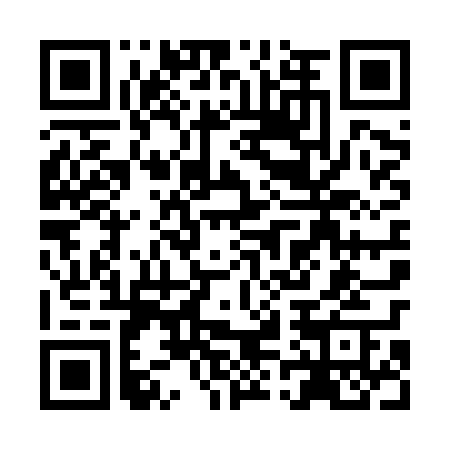 Prayer times for Zagruszany Kucharowka, PolandWed 1 May 2024 - Fri 31 May 2024High Latitude Method: Angle Based RulePrayer Calculation Method: Muslim World LeagueAsar Calculation Method: HanafiPrayer times provided by https://www.salahtimes.comDateDayFajrSunriseDhuhrAsrMaghribIsha1Wed2:124:5312:245:337:5610:252Thu2:114:5112:245:347:5710:293Fri2:104:4912:245:357:5910:294Sat2:094:4712:245:368:0110:305Sun2:084:4512:235:378:0310:316Mon2:084:4312:235:388:0410:317Tue2:074:4112:235:398:0610:328Wed2:064:4012:235:408:0810:339Thu2:054:3812:235:418:0910:3310Fri2:054:3612:235:428:1110:3411Sat2:044:3412:235:438:1310:3512Sun2:034:3312:235:448:1410:3613Mon2:034:3112:235:458:1610:3614Tue2:024:2912:235:468:1810:3715Wed2:014:2812:235:478:1910:3816Thu2:014:2612:235:488:2110:3817Fri2:004:2512:235:498:2210:3918Sat1:594:2312:235:508:2410:4019Sun1:594:2212:235:518:2610:4020Mon1:584:2012:235:518:2710:4121Tue1:584:1912:235:528:2910:4222Wed1:574:1812:245:538:3010:4323Thu1:574:1612:245:548:3110:4324Fri1:564:1512:245:558:3310:4425Sat1:564:1412:245:568:3410:4526Sun1:564:1312:245:568:3610:4527Mon1:554:1212:245:578:3710:4628Tue1:554:1112:245:588:3810:4629Wed1:554:1012:245:598:4010:4730Thu1:544:0912:245:598:4110:4831Fri1:544:0812:256:008:4210:48